a head start in music, math & life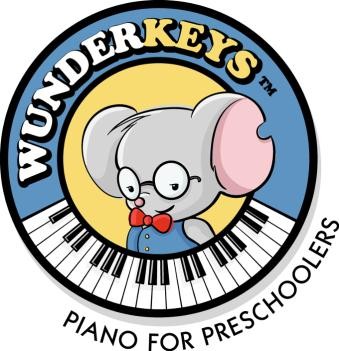 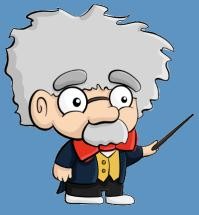 Te s t i m o n i a l sThis simple, half hour weekly class will aid in empowering him when it is time for kindergarten. I asked Aidan how he felt about his piano lessons and he said “I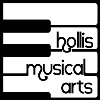 Want to take piano lessons until IWUNDERKEYSParent Information Guide      Offered by Hollis Musical Arts    HollisMusicalArts.coma head start in music...am one hundred.” He is so proud of his ability and accomplishments with each lesson and home practice.Katrina GroundsIt warms my heart that we have found  a fun and completely age- appropriate music activity. I want my children to enjoy  learning and appreciate music in all forms and this has been an exceptional experience so far for all of us.Natasha HennessyWe love the one-on-one time each  week rather than a group session. She always comes out of her lesson happy  and with a smile on her faceGenneine MckenzieWelcome to WunderKeys Piano For Preschoolers –  a  unique  program  for preschoolers ages 3 to 5.An encouraging first experience in music lessons is critical to your child’s enjoyment of the piano. The WunderKeys Program has been designed to be that  and  more!    WunderKeys lessons  are tailored  to  meet  the  needs  of preschool-aged children  and  to  ensure  that  their  first  music lesson experience is positive and enjoyable.Designed as an all-encompassing piano lesson, students  participate in five different unique activities during their lesson time, ensuring they remain focused, engaged and happy.Throughout  the  3 book series,  your child will develop piano and music skills that will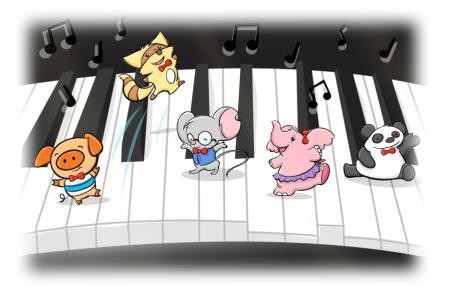 allow for a  smooth   transition   into  mainstream   piano method  books.  Beginners in this program start with  no  prior  piano  or  music experience  and finish with solid keyboard awareness,  an understanding of rhythmic notation, and the ability to play simple pieces with both hands.Practicing at  home  requires  no  prior  musical knowledge on your part.  Easily  laid out homework sheets guide you and your child through  several fun activities each  week designed to both reinforce what was learned in the  lesson and create  “bonding on the  bench” time at home.During WunderKeys lessons, your child has the opportunity to participate in fun activities both on and off the  piano bench,  which have been created to build confidence, increase enjoyment and  solidify important  music  and  math concepts.  These activities include: musical math songs, patterning activities, finger poem exercises, book work, and music card games.We use songs, games, and fun manipulatives to keep your child engaged  and begging for their next lesson!a head start in music, math, & lifeTe s t i m o n i a l sa head start in math...It helps  children to appreciate music and explore their own creativity in an atmosphere of support and encouragement, while building a strong musical foundation. Many of the concepts overlap  with the principles ofmath  they  will be learning in kindergarten and they  don't even realize they  are learning- it'ssuch fun!Jane SaundersThe  program is extremely enjoy- able which keeps kids interested and excited about  learning more.If I knew  music was this much fun, I would have started when  I was  much, much  younger.Student, 5 years oldIt is no secret  that  music, and  specifically the piano, is built around  mathematical  principles. This fact is highlighted by numerous studies revealing the  piano to  be  a powerful tool for developing  mathematical  thinking.  It  is, however, relatively unknown that there exists a window  of  opportunity  during  the  preschool years  when  learning  the  piano  can  facilitate neural   connections  in  the   brain  needed   for mathematical understanding later in life.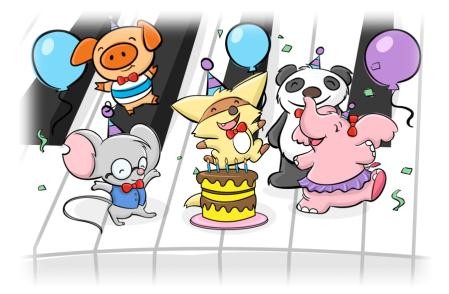 a head start in life...For many students  beginning the  WunderKeys program,  this is their  first experience  one-on- one with an adult other than their parents.   It’s their first opportunity to be independent,  to feel as though they have ownership over their own learning,  and  to  feel  pride  in their  individual accomplishments.   The program is designed to foster  feelings of confidence, self esteem,  and the joy of learning.Knowing that   this  window  of opportunity  is relatively short  and  with  the  aforementioned research in mind, the WunderKeys Program was developed to make the most of these important years.Through this program, your child will get a head start on the math concepts they will be learning in Kindergarten.    WunderKeys students  finish the program with a solid understanding of patterning, sorting, grouping, classification, counting, number  recognition, “more than/less than”,  one-to-one  correspondence   and  more. Not only will they be familiar with these important mathematical concepts, but their first experience  with math  will be one that  is both enjoyable and approachable, in which they were made to feel successful.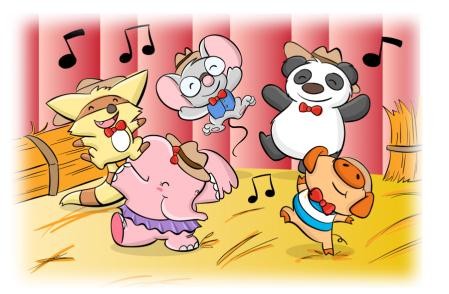 Offered by Cindy Hayes, DirectorHollis Musical ArtsLessons include a free trial period followed by Low Monthly Tuition for more information, call us at 603-400-1026or email Director@HollisMusicalArts.com